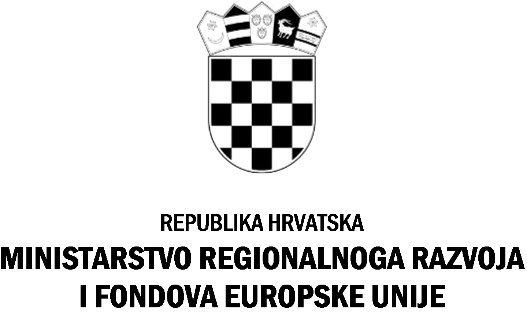 PRIJAVNI OBRAZAC zaJavni natječaj za prijam vježbenika u državnu službu na neodređeno vrijeme Datum:                                                                                          Vlastoručni potpis kandidata/kinje________________                                                                      ___________________PODACI O RADNOM MJESTU NA KOJE SE PRIJAVA ODNOSI (u drugoj koloni označiti znakom X radno mjesto na koje se prijavljuje, može se označiti više radnih mjesta) PODACI O RADNOM MJESTU NA KOJE SE PRIJAVA ODNOSI (u drugoj koloni označiti znakom X radno mjesto na koje se prijavljuje, može se označiti više radnih mjesta) PODACI O RADNOM MJESTU NA KOJE SE PRIJAVA ODNOSI (u drugoj koloni označiti znakom X radno mjesto na koje se prijavljuje, može se označiti više radnih mjesta) PODACI O RADNOM MJESTU NA KOJE SE PRIJAVA ODNOSI (u drugoj koloni označiti znakom X radno mjesto na koje se prijavljuje, može se označiti više radnih mjesta) PODACI O RADNOM MJESTU NA KOJE SE PRIJAVA ODNOSI (u drugoj koloni označiti znakom X radno mjesto na koje se prijavljuje, može se označiti više radnih mjesta) 13.a stručni suradnik – vježbenik – GLAVNO TAJNIŠTVO, SEKTOR ZA LJUDSKE POTENCIJALE I OPĆE POSLOVE, Služba za upravljanje i razvoj ljudskih potencijala13.a stručni suradnik – vježbenik – GLAVNO TAJNIŠTVO, SEKTOR ZA LJUDSKE POTENCIJALE I OPĆE POSLOVE, Služba za upravljanje i razvoj ljudskih potencijala13.a stručni suradnik – vježbenik – GLAVNO TAJNIŠTVO, SEKTOR ZA LJUDSKE POTENCIJALE I OPĆE POSLOVE, Služba za upravljanje i razvoj ljudskih potencijala13.a stručni suradnik – vježbenik – GLAVNO TAJNIŠTVO, SEKTOR ZA LJUDSKE POTENCIJALE I OPĆE POSLOVE, Služba za upravljanje i razvoj ljudskih potencijala19. Stručni suradnik – vježbenik – GLAVNO TAJNIŠTVO, SEKTOR ZA LJUDSKE POTENCIJALE I OPĆE POSLOVE, Služba za opće poslove i uredsko poslovanje 19. Stručni suradnik – vježbenik – GLAVNO TAJNIŠTVO, SEKTOR ZA LJUDSKE POTENCIJALE I OPĆE POSLOVE, Služba za opće poslove i uredsko poslovanje 19. Stručni suradnik – vježbenik – GLAVNO TAJNIŠTVO, SEKTOR ZA LJUDSKE POTENCIJALE I OPĆE POSLOVE, Služba za opće poslove i uredsko poslovanje 19. Stručni suradnik – vježbenik – GLAVNO TAJNIŠTVO, SEKTOR ZA LJUDSKE POTENCIJALE I OPĆE POSLOVE, Služba za opće poslove i uredsko poslovanje 34. stručni suradnik – vježbenik –  GLAVNO TAJNIŠTVO, SEKTOR ZA PRAVNE POSLOVE, Služba za normativno – pravne poslove 34. stručni suradnik – vježbenik –  GLAVNO TAJNIŠTVO, SEKTOR ZA PRAVNE POSLOVE, Služba za normativno – pravne poslove 34. stručni suradnik – vježbenik –  GLAVNO TAJNIŠTVO, SEKTOR ZA PRAVNE POSLOVE, Služba za normativno – pravne poslove 34. stručni suradnik – vježbenik –  GLAVNO TAJNIŠTVO, SEKTOR ZA PRAVNE POSLOVE, Služba za normativno – pravne poslove 43. stručni suradnik – vježbenik –   GLAVNO TAJNIŠTVO, SEKTOR ZA NABAVU, Služba za pripremu i provedbu postupaka javne nabave 43. stručni suradnik – vježbenik –   GLAVNO TAJNIŠTVO, SEKTOR ZA NABAVU, Služba za pripremu i provedbu postupaka javne nabave 43. stručni suradnik – vježbenik –   GLAVNO TAJNIŠTVO, SEKTOR ZA NABAVU, Služba za pripremu i provedbu postupaka javne nabave 43. stručni suradnik – vježbenik –   GLAVNO TAJNIŠTVO, SEKTOR ZA NABAVU, Služba za pripremu i provedbu postupaka javne nabave 274.a stručni suradnik – vježbenik –   UPRAVA ZA REGIONALNI RAZVOJ, SEKTOR ZA POLITIKU REGIONALNOGA RAZVOJA, Služba za politiku regionalnog razvoja i koordinaciju274.a stručni suradnik – vježbenik –   UPRAVA ZA REGIONALNI RAZVOJ, SEKTOR ZA POLITIKU REGIONALNOGA RAZVOJA, Služba za politiku regionalnog razvoja i koordinaciju274.a stručni suradnik – vježbenik –   UPRAVA ZA REGIONALNI RAZVOJ, SEKTOR ZA POLITIKU REGIONALNOGA RAZVOJA, Služba za politiku regionalnog razvoja i koordinaciju274.a stručni suradnik – vježbenik –   UPRAVA ZA REGIONALNI RAZVOJ, SEKTOR ZA POLITIKU REGIONALNOGA RAZVOJA, Služba za politiku regionalnog razvoja i koordinaciju397. stručni suradnik – vježbenik –  UPRAVA ZA POTPOMOGNUTA PODRUČJA, SEKTOR ZA POTPOMOGNUTA PODRUČJA I PODRUČJA S RAZVOJNIM POSEBNOSTIMA, Služba za potpomognuta područja, Odjel za provedbu projekata za potpomognuta područja397. stručni suradnik – vježbenik –  UPRAVA ZA POTPOMOGNUTA PODRUČJA, SEKTOR ZA POTPOMOGNUTA PODRUČJA I PODRUČJA S RAZVOJNIM POSEBNOSTIMA, Služba za potpomognuta područja, Odjel za provedbu projekata za potpomognuta područja397. stručni suradnik – vježbenik –  UPRAVA ZA POTPOMOGNUTA PODRUČJA, SEKTOR ZA POTPOMOGNUTA PODRUČJA I PODRUČJA S RAZVOJNIM POSEBNOSTIMA, Služba za potpomognuta područja, Odjel za provedbu projekata za potpomognuta područja397. stručni suradnik – vježbenik –  UPRAVA ZA POTPOMOGNUTA PODRUČJA, SEKTOR ZA POTPOMOGNUTA PODRUČJA I PODRUČJA S RAZVOJNIM POSEBNOSTIMA, Služba za potpomognuta područja, Odjel za provedbu projekata za potpomognuta područjaOSOBNI PODACI KANDIDATAOSOBNI PODACI KANDIDATAOSOBNI PODACI KANDIDATAOSOBNI PODACI KANDIDATAOSOBNI PODACI KANDIDATAIme:Prezime:OIB:Stručno zvanje:Podaci za kontakt kandidata:Podaci za kontakt kandidata:Podaci za kontakt kandidata:Podaci za kontakt kandidata:Podaci za kontakt kandidata:Adresa stanovanja:Telefon:Broj mobitela:e-mail: